Name _________________________________________ Period______		2/22/17	Customary Weight & Capacity Conversions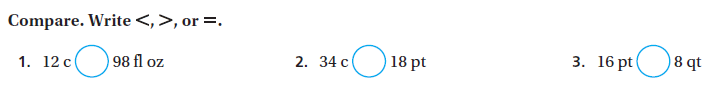 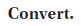 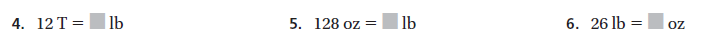 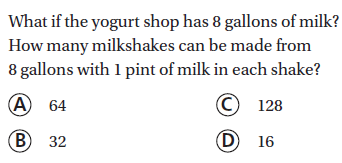 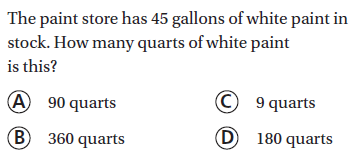 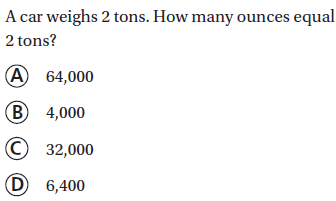 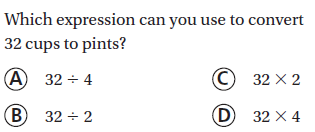 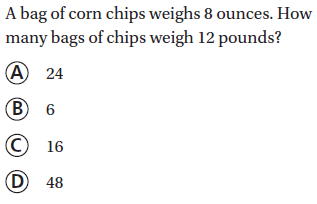 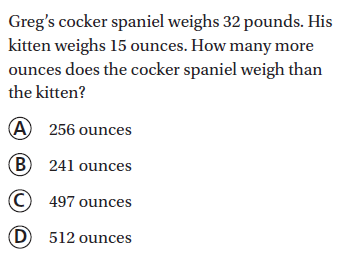 